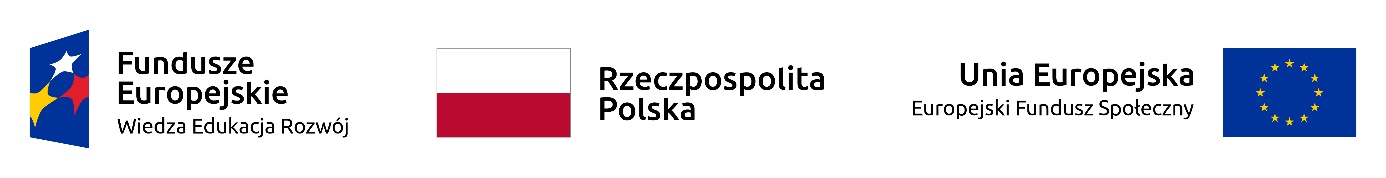 Projekt: „Nowa jakość – zintegrowany program rozwoju Politechniki Rzeszowskiej” współfinansowany przez Unię Europejską ze środków Europejskiego Funduszu Społecznego w ramach Programu Operacyjnego Wiedza Edukacja RozwójPOWR.03.05.00-00-Z209/17OGŁOSZENIE O WYBORZE NAJKORZYSTNIEJSZEJ OFERTYPolitechnika RzeszowskaDział Logistyki i Zamówień Publicznych,Al. Powstańców Warszawy 12 ,35-959 Rzeszów, woj. podkarpackie,tel. (017)017 7432175, fax (017)7432175,niniejszym informuje o wyniku postępowania na Usługa polegająca na przeprowadzeniu certyfikowanego szkolenia w zakresie tematyki „Tworzenie receptur, produkcja i wprowadzanie kosmetyków do sprzedaży” w siedzibie zamawiającego..Wybrano ofertę:Streszczenie oceny i porównania złożonych ofertRzeszów dnia: 2019-09-09dla zadania: Usługa polegająca na przeprowadzeniu certyfikowanego szkolenia w zakresie tematyki „Tworzenie receptur, produkcja i wprowadzanie kosmetyków do sprzedaży” w siedzibie zamawiającego.Lab-Ekspert Karolina Musialik43-190 Mikołów, ul. Gliwicka 48bCena oferty - 11 800.00 złUzasadnienie wyboru:Oferta spełnia wymagania Zamawiającego.Nr ofertyFirma (nazwa) lub nazwisko oraz
adres wykonawcyCena oferty nettoCena oferty bruttoUwagi1Lab-Ekspert Karolina MusialikGliwicka 48b43-190 Mikołów  11 800,0011 800.00 zł